6 дворовых и 3 общественных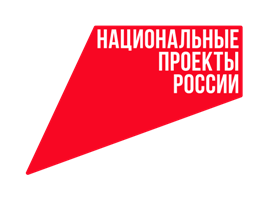 - Благодаря реализации регионального проекта «Формирование комфортной городской среды» национального проекта «Жилье и городская среда» в этом году в городе Мценске будет благоустроено 6 дворовых и 3 общественных территорий, - сообщил начальник жилищно-технического отдела управления ЖКХ администрации города Мценска Сергей Дмитриев.  - В рамках проекта планируется выполнить благоустройство дворовых территорий:         - многоквартирного дома № 11 микрорайона «Коммаш»,- многоквартирного дома № 25 по ул. Красноармейская,- многоквартирных домов № 44,44 а по ул. Советская,- многоквартирного дома № 16  микрорайона 1,- многоквартирных домов № 40,42 по ул. Советская,- многоквартирного дома № 46е по ул. Болховская  благоустройство 2 мест отдыха горожан: - сквера им. В. С. Калинникова по ул. Кузьмина (продолжение работ).- общественной территории по улице Мира (в районе здания почты) (срок завершения конкурсных процедур до 01.03.2022, ведется подготовка конкурсной документации). В настоящее время заключено 7 контрактов: 6 - на ремонт дворовых территорий и 1 - на благоустройство общественной территории. Кроме того, предусмотрена реализация проекта победителя Всероссийского конкурса лучших проектов создания комфортной городской среды в малых городах и исторических поселениях на территории города Мценска Орловской области  благоустройство Фетовского сквера с предельным объемом финансирования 70 млн рублей. В настоящее время проектно-сметная документация на благоустройство территории направлена на проверку достоверности сметной стоимости. 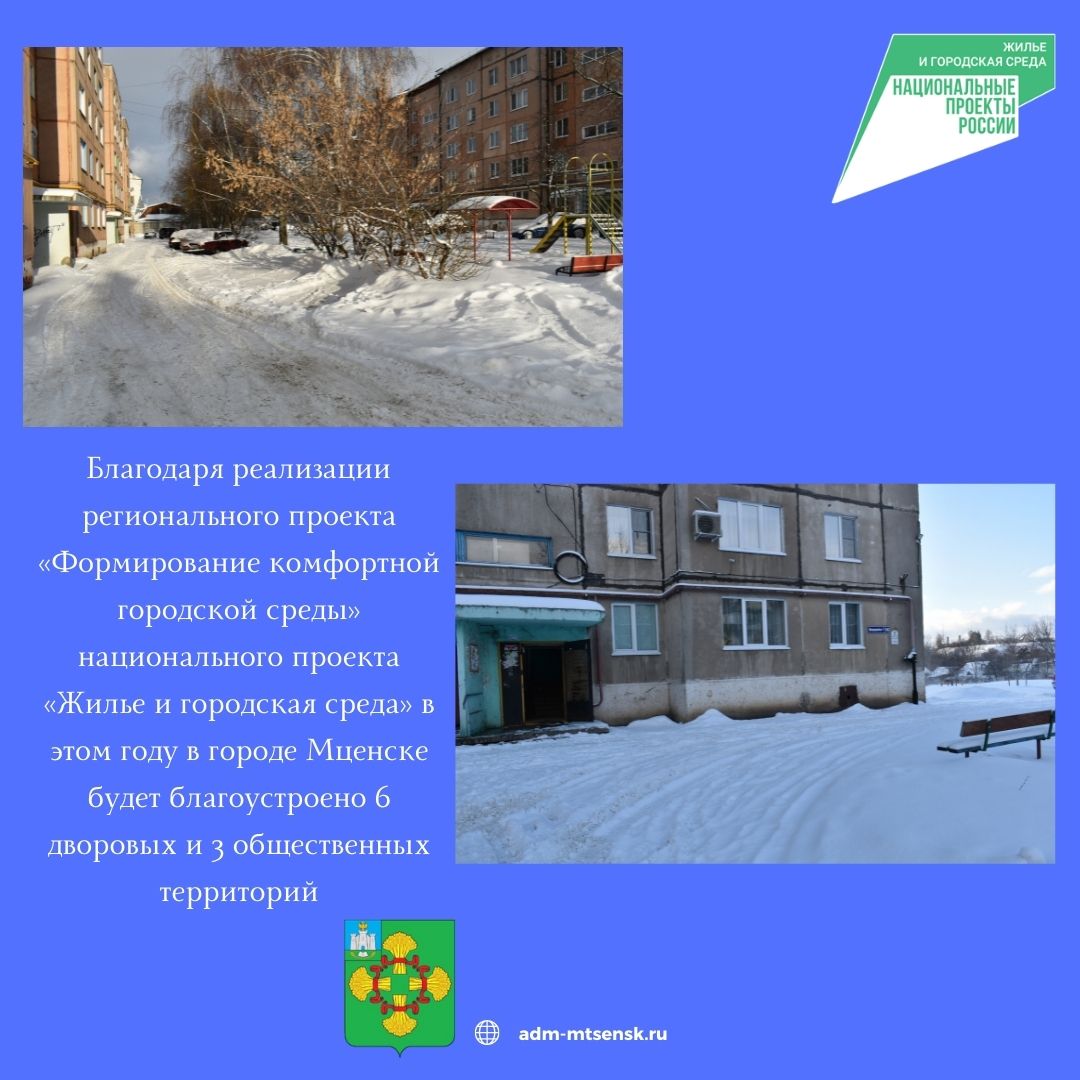 